  الفيدرالية الجزائرية لكرة القدم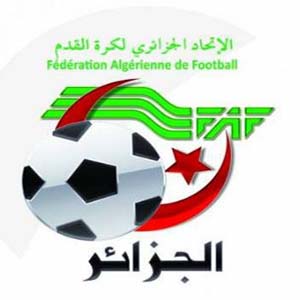 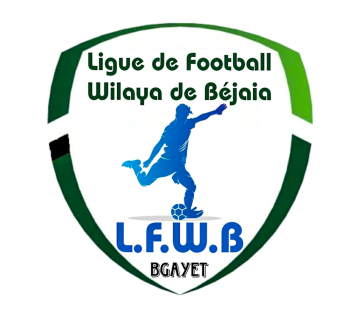                                Fédération Algérienne de Footballرابطة كرة القدم لولاية بجاية                             Ligue de Football de la Wilaya de BéjaiaDIRECTION DES COMPETITIONSHONNEURPROGRAMMATION  20° JOURNEEVENDREDI 17 MARS 2023SAMEDI 18 MARS 2023**********************************PRE-HONNEURPROGRAMMATION  20° JOURNEEVENDREDI 17 MARS 2023SAMEDI 18 MARS 2023**********************************JEUNES GROUPE « 1 »MATCHS AVANCES 11° JOURNEESAMEDI 18 MARS 2023**********************************JEUNES GROUPE « 2 »MATCHS AVANCES 13° JOURNEEVENDREDI 17 MARS 2023SAMEDI 18 MARS 2023**********************************JEUNES GROUPE « 3 »MATCHS AVANCES 13° JOURNEESAMEDI 18 MARS 2023**********************************JEUNES GROUPE « 4 »MATCHS AVANCES 13° JOURNEEVENDREDI 17 MARS 2023**********************************JEUNES GROUPE « A »MATCHS AVANCES 10° JOURNEEVENDREDI 17 MARS 2023SAMEDI 18 MARS 2023**********************************JEUNES GROUPE « B »MATCHS AVANCES 08° JOURNEEVENDREDI 17 MARS 2023SAMEDI 18 MARS 2023**********************************JEUNES GROUPE « C »MATCHS AVANCES 08° JOURNEEVENDREDI 17 MARS 2023**********************************SOUS TOUTES RESERVES DE CHANGEMENT.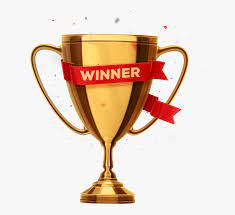         COUPE DE WILAYA 2022 – 2023                           1/4 DE FINALE          CATEGORIES U15 – U17 – U19VENDREDI 17 MARS 2023SAMEDI 18 MARS 2023SOUS TOUTES RESERVES DE CHANGEMENT.StadesRencontresRencontresHorairesBEJAIA NACERIANC Bejaia JS I. Ouazzoug14 H 30StadesRencontresRencontresHorairesBENI MANSOURRC Ighil AliUS Beni Mansour 14 H 00TAZMALTSRB TazmaltCRB Ait R’Zine14 H 00M’CISNAO M’CisnaRC Seddouk14 H 00AMIZOURJSB AmizourAS Oued Ghir 14 H 00BARBACHAARB BarbachaCRB Aokas14 H 00BEJAIA NACERIAUS SoummamJS Melbou 14 H 30StadesRencontresRencontresHorairesOUED GHIRCR MellalaIRB Bouhamza14 H 30OUZELLAGUENCSS Aouzellageun OC Akfadou 14 H 30MELBOUES Tizi WerOS Tazmalt14 H 30ADEKARCSA Tizi Tifra NB Taskriout 14 H 30SEMAOUNJS Tissa CS Boudjellil 14 H 30BENAL. PRINCIPALAS Taassast WRB Ouzellageun15 H 00StadesRencontresRencontresHorairesBENAL. PRINCIPALJS BejaiaCS P. Civile15 H 00Stades		Rencontres		RencontresU15U17U19BENAL. PRINCIPALJS I. OuazzougNB Taskriout09 H 3011 H 0013 H 00Stades		Rencontres		RencontresU15U17U19BENAL. ANNEXECS P. CivileARB Barbacha10 H 0011 H 3013 H 30Stades		Rencontres		RencontresU15U17U19OUED GHIRCR MellalaAS Taassast10 H 3012 H 0014 H 00Stades		Rencontres		RencontresU15U17U19OUZELLAGUENCSS Aouzellageun US Beni Mansour 10 H 3012 H 0014 H 00Stades		Rencontres		RencontresU15U17U19CHEMINIJS Chemini El Flaye ACS 10 H 0011 H 3013 H 30Stades		Rencontres		RencontresU15U17BEJAIA NACERIAFC BejaiaCR Bejaia12 H 30Stades		Rencontres		RencontresU15U17BEJAIA NACERIAFC BejaiaCR Bejaia13 H 00Stades		Rencontres		RencontresU15U17TASKRIOUTCSA Ouled SaadaGouraya Bejaia10 H 3012 H 00Stades		Rencontres		RencontresU15U17BENAL. ANNEXEUST BejaiaAS S.E.Tenine13 H 0014 H 30Stades		Rencontres		RencontresU15U17LAAZIBJS IchelladhenAmazigh Sport10 H 3012 H 00Stades		Rencontres		RencontresU15U17U19EL KSEURJSB AmizourNC Bejaia10 H 30TIMEZRITES Tizi Wer RC Ighil Ali10 H 30AMIZOURJS TissaES B. Maouche10 H 00AMIZOURES B. MaoucheRC Seddouk12 H 00AMIZOURRC Seddouk JS Melbou14 H 00AOKASAS Oued GhirUS Soummam14 H 30BENAL. PRINCIPALJST AdekarJS Melbou12 H 30Stades		Rencontres		RencontresU15U17U19SEDDOUKIRB BouhamzaCS Boudjellil10 H 30TIMEZRITAEF SahelOS Tazmalt10 H 30TIMEZRITBejaia FCSRB Tazmalt12 H 00TIMEZRITSRB TazmaltJSC Aokas14 H 00EL KSEUROC AkfadouJSA Amizour15 H 00